                                                          7th Grade Exploration   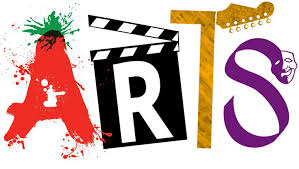 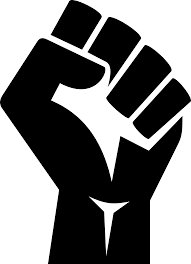 (Mini) Unit 3: Art for Social Change 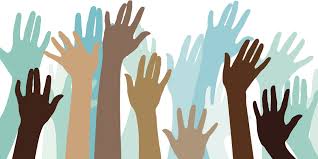 Essential Question:How can art be used to inspire and encourage social change?Off-Site Learning: Neighborhood Mural Walk, Bushwick Graffiti Walk, Brooklyn Museum  Unit Project: Individual or group Create a piece of art that speaks to a social issue that matters to you! Possible genres include: dance, visual art, music, spoken word, sculpture, poetry, creative writing… the sky’s the limit! Present your art and inspire change at our 7th grade final Expo. 